Keuring Masters									15/02/2022Log in met uw club login via www.kbdb-online.be/adminGa in het menu naar “Club Administratie” en kies voor “Keuring Masters”U krijgt volgens scherm te zien: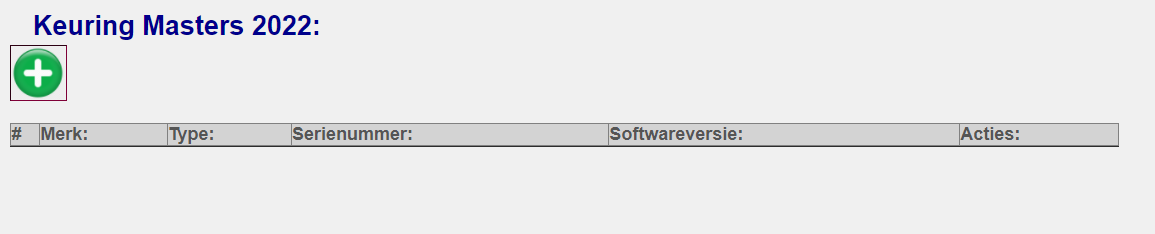 Klik op het groene plus teken om een master of slave aan de lijst toe te voegen.U krijgt volgend scherm te zien waar u het merk, type, serienummer en de softwareversie kan invullen. Klik op “Toevoegen” om de gegevens aan de lijst toe te voegen.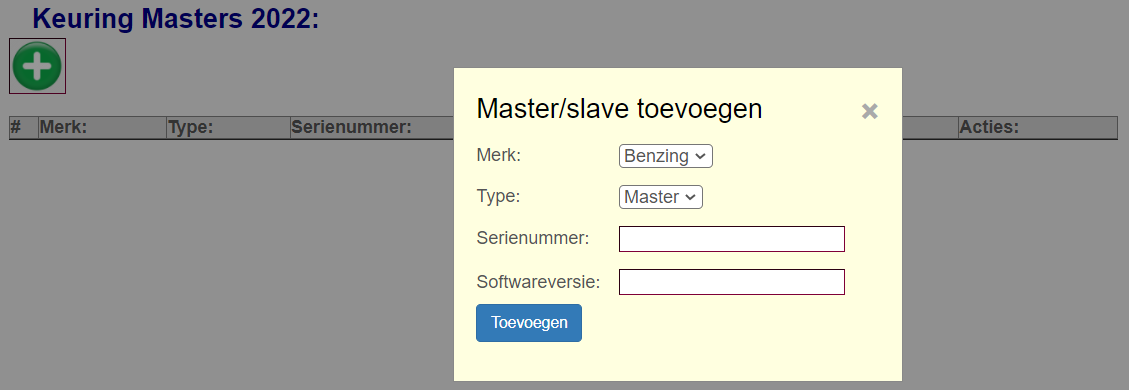 De master of slave wordt aan de lijst toegevoegd. 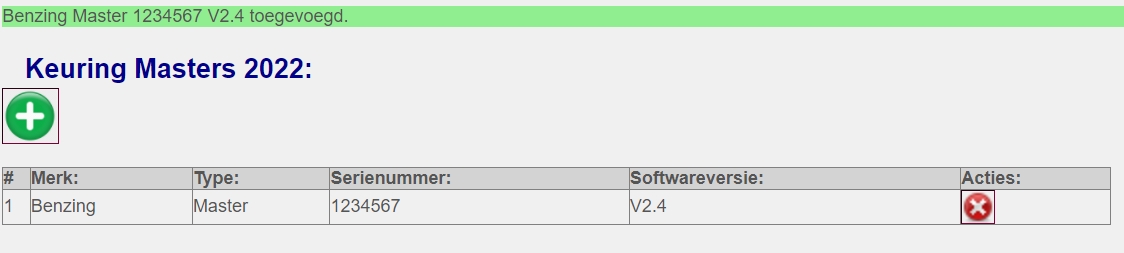 U kan achteraan op het rode kruisje klikken om de master of slave terug te verwijderen.Door nogmaals op het groene plus teken te klikken kan u nog meer masters of slaves toevoegen.Voeg op deze manier al uw toestellen toe, de KBDB zal op deze wijze automatisch een factuur opmaken en uw vereniging de keuringszegels bezorgen.Ter info: Het serienummer van de master/slave kan u terug vinden op de sticker van de fabrikant aan de onderzijde van het toestel. De softwareversie kan u aflezen tijdens het opstarten nadat u de voeding heeft aangesloten.